MILLEHIM A.A. INVITES YOU TO THE ANNUAL FRIENDS, FUN, FISHING, FROLIC, FEAST, & FLOATILLASUNDAY, JULY 29, 2018 (rain or shine)AT POE VALLEY STATE PARK10:00 AM    -   OPEN A.A. MEETING AT THE PAVILION LUNCH - after the meeting      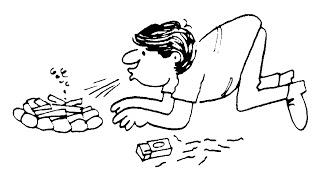 BRING YOUR:Self, family & friendsBeach & water toys, including floaties, kayaks, canoes, etc (boats must be registered to be used on the lake at Poe Valley); Fishing rod, etc (you must have a license to fish anywhere);  Swimming gear & wading shoes;  Hiking boots, bicycles, bird-watching paraphernalia, rocking chair, whittling knife, campfire poking stick, musical instruments – whatever equipment & supplies you need to do your thing in the woods, in the creek, in the lake, in the Great Outdoors!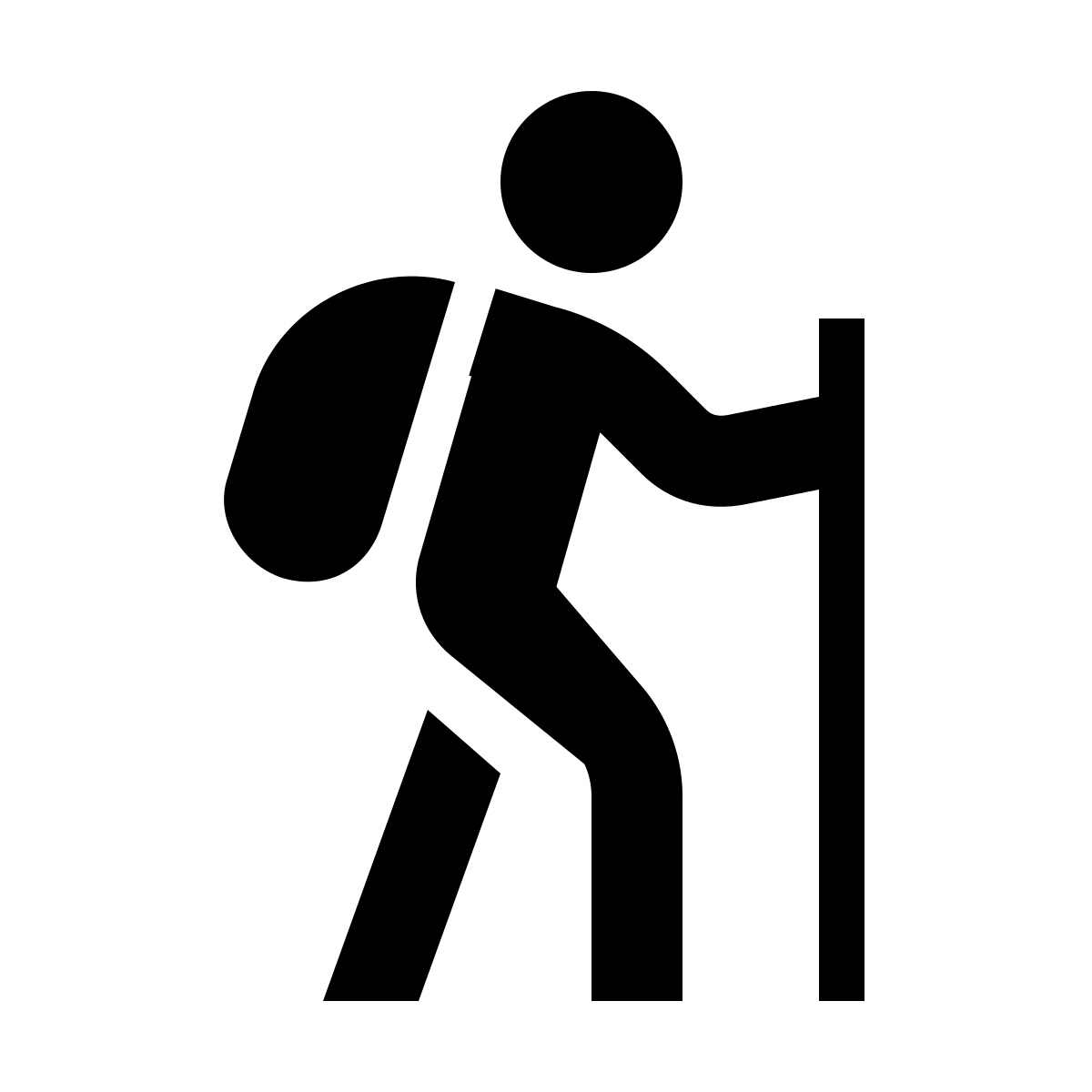 Snacks & Beverages for yourself & the people you bring Plates, cups, & utensils for yourself & the people you bringA yummy potluck dish to share for Lunch, or just your appetiteAnti-bug stuff, sunscreen, hats, life jackets, towels & dry clothes, first-aid kit, bag chairs, flashlights, rain stuff, sweaters, etc. if you think you might need themA CHARCOAL GRILL FOR COOKING WILL BE PROVIDED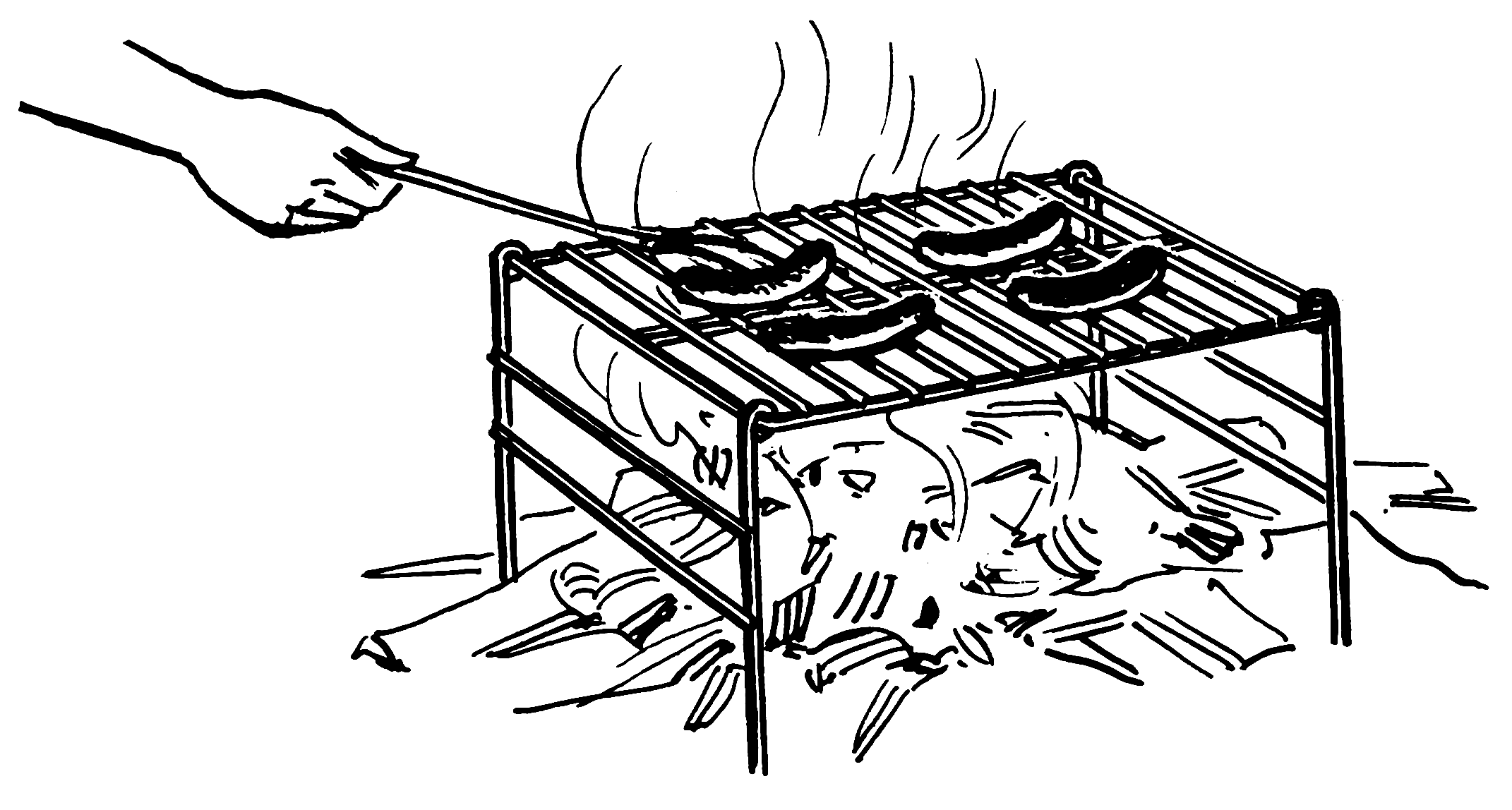 Questions?  Contact Bob R: 814-470-2210Please note:  There is NO cell-phone or GPS reception at Poe Valley State Park!  This is a primitive back-woods recreation area, with no lifeguards, and very rustic accommodations.  Keep your eyes open, your expectations realistic, and be aware that Mother Nature in all Her Glory and Power lives here.(see directions other side)TO POE VALLEY STATE PARK:From north and west –travel  east on Rte 45 (Earlystown Rd, becomes Penns Valley Rd after Old Fort) from State College/Boalsburg  area, approximately 25 miles, almost to Millheim – turn right on Paradise road at the sign for Poe Valley State Park -  continue to the end of Paradise Road, and despite the sign, go straight across the bridge and up the mountain – the road becomes Green Briar Gap Road, and then joins with the Siglerville-Millheim Pike – follow that road up the mountain, around the bends,  and then down, approximately 6 miles – at the deadend turn sharp left and continue to Poe Valley State Park on the right,  approximately 3 miles – follow the road around and down to the lower level by the lake  and park where you can –– look for an AA signFrom south –travel west on Rte 322 up through Seven Mountains – after the top, watch for a sign to Poe Valley State Park on the right – turn right and drive past Seven Mountains Boy Scout Camp & continue winding along Sand Mountain Road – at the dead end, about 6 miles, turn left toward Poe Valley State Park – follow the road another 5-6 zig-zag miles to the entrance to the Park on the right - follow the road around and down to the lower level by the lake and park where you can –look for an AA signFrom the east –travel west on Rte 45 from Mifflinburg approximately 15 miles through Millheim to Paradise Road on the left – you will see a sign for Poe Valley State Park – turn left onto Paradise Road - continue to the end of Paradise Road, and despite the sign, go straight across the bridge and up the mountain – the road becomes Green Briar Gap Road, and then joins with the Siglerville-Millheim Pike – follow that road up the mountain, around the bends,  and then down, approximately 6 miles – at the deadend turn sharp left and continue to Poe Valley State Park on the right,  approximately 3 miles – follow the road around and down to the lower level by the lake  and park where you can –look for an AA signREMEMBER –THERE IS NO CELL PHONE RECEPTION ONCE YOU GET TO THE TOP OF THE FIRST MOUNTAINPLEASE TRAVEL WITH CARE – AMISH BUGGIES, BICYCLISTS & CRITTERS SHARE THE BACKWOODS DIRT ROADS